Сценарий родительского собрания«Всё начинается с семьиЦель: повышение осведомленности родителей в вопросах эффективного и гармоничного взаимодействия с ребенком.Задачи мероприятия:-помочь родителям овладеть знаниями о психических особенностях развития ребенка дошкольного возраста и учитывать это в общении;- осознать  свою позицию в общении с детьми в семейном воспитании;- способствовать установлению и развитию отношений партнерства, пониманию и сотрудничеству между родителями и ребенком;- выработать новые навыки взаимодействия с ребенком, активизировать гармоничные коммуникации в семье.Участники мероприятия: родители детей дошкольного возраста от 3 до 7 лет.Планируемый результат:   овладение знаниями о психических особенностях развития ребенка дошкольного возраста и учет их в общении; осознание собственной позиции в общении с детьми в семейном воспитании; знание новых навыков взаимодействия с ребенком. Материалы и оборудование: презентация, метафора «Губка», плакат «Душа ребенка», вырезанные сердечки,  листы А4, ручки, стикеты, солнышко, информационные буклеты для родителей «Как строить доверительные отношения»Продолжительность мероприятия: 50-60 минут.Ход мероприятия :Вступительное слово психолога.Семья – это  важнейший фактор долголетия и здоровой жизни. Первые жизненные уроки ребенок получает в семье. Его первые учителя – отец и мать. Семья дает ребенку первые представления о добре и зле, формирует представления о нормах поведения в обществе. Ребенок, наблюдая за отношениями отца и матери в повседневной жизни, усваивает определенный тип отношений между мужчиной и женщиной. Именно эта модель будет определять дальнейшее поведение ребенка в социуме.	Наша сегодняшняя встреча посвящена такой теме как: «Все начинается с семьи».Упражнение «Знакомство»Цель: способствовать установлению дружеской атмосферы в группе; настроить родителей на диалог; вызвать у них положительные мнения об их детях; снять эмоциональное напряжение.Психолог. Для эффективной работы я предлагаю Вам, чтобы каждый из родителей назвал свое имя, имя своего ребенка и то,  что больше всего ему в его ребенке нравиться. «Больше всего мне в моем ребенке нравится – ...II. Основная часть.Психолог. Сегодня мы будем обсуждать секрета эффективного общения родителей с детьми. И прежде чем перейти к основному содержанию, отмечу три важных момента, которые стоит помнить.	Во-первых, идеальных родителей не бывает. Родители не боги, а живые люди со своими слабостями, настроениями, интересами. Во-вторых, какой бы выдающийся психолог и педагог не работал с нами, положительные изменения наступят тогда, когда мы начнем действовать сами, используя теорию на практике. И в-третьих, наше мероприятие не случайно так называется, ведь без творческого подхода и чувства сердцем общение с детьми будет не эффективным.	Уважаемые родители! Какие ассоциации у вас вызывает слово «семья»? Какую роль, функцию выполняет семья для ребенка?Слово «СЕМЬЯ» (группы родителей приводят свои слова-ассоциации с этим словом, записывают на листочках)-Что такое семья? Слово понятное всем, как «хлеб» и «вода». Оно с первых мгновений жизни рядом с каждым из нас. Семья - это дом, папа и мама, близкие люди. Это общие заботы, радости и дела. Это любовь и счастье.Семья – это где тебя любят.Семья – это   души  огонёк.Семья – это  близкие  люди.Семья – это вера, надежда и любовь.Семья – это любящие люди, поддерживающие в трудную минуту.Семья – это те люди, которые помогут и поддержат, те, кто дарит тепло и заботу, ничего не требуя взамен.Семья – это источник доброты и тепла, это место, куда хочется приходить, где тебя всегда простят и поймут.Семья – это счастье, крепость, забота, терпение.Семья – это место где тебя не обманут, где тебе спокойно и хорошо, где мы отдыхаем душой.Семья – это самое ценное, что есть у нас.Семья – это совместные праздники, походы.Полученные ответы были вывешены на доску в виде зелёной травы.Как интересно живут люди: все, что касается их работы, они планируют, устанавливают определенные правила, по которым идут к успеху, повышая свою квалификацию…  А вот в отношении семьи у многих (если не у всех) все пущено на самотек: живут, как живется, и об организации жизни семьи  как залога счастливой семьи – и не задумываются.Из книги Е. Бачевой  «Всё начинается с любви!» ( Правила семейного уклада. Урок № 14)- Каждая семья имеет свой уклад ( порядок организации жизни семьи), который определяется главой семьи, совместными решениями мужа и жены или взрослыми и детьми.- Отношения между членами семьи строятся на основе уважения, доверия, взаимопомощи, персональной и коллективной ответственности за качество домашней жизни.-Члены семьи по мере необходимости согласовывают отношение к жизни, к отдельным событиям, а так же понимание общечеловеческих ценностей: доброта, порядочность, образованность, семья, Родина, гражданин и др.-Взрослые учатся сами и учат детей умению договариваться, любить, быть благодарными, прощать и просить прощения-Взрослые и дети изучают историю своего рода, создают и берегут семейные традиции, дорожат своей фамилией, умеют защищать честь семьи.-Родители создают детям условия для качественного образования, здорового образа жизни, содержательного досуга.-У каждого члена семьи согласно его возрасту, состоянию его здоровья, занятости трудовой деятельности имеются обязанности по ведению домашнего хозяйства.-Для улучшения качества домашней жизни члены семьи регулярно определяют плюсы и минусы своей семейной жизни, совместно принимают решения по ее улучшению.-Родители воспитывают детей, как родители своих внуков: учат сына быть мужчиной, мужем, отцом, дочь женщиной, женой и матерью.-Дети почитают своих родителей, помогают младшим, несут ответственность за результаты учебного труда и выполнение своих обязанностей по ведению домашнего хозяйства.-Добропорядочная семья имеет свои законы по организации счастливой жизни, собственное представление о родном доме, о роли отца и матери в жизни человека.-Грамотно выстроенный семейный уклад является гарантией счастливой семейной жизни, залогом успешности взрослых и детей в социуме и служит основой семейных отношений в последующих поколениях рода семьи.Игра- эксперимент. Метафора «Губка»Вывод: слово «воспитание» образовано от слова «питание», «впитывание». Ребенок в детстве подобен губке, впитывает в себя все то, что «вливают» в него родители.Можете ли Вы сейчас назвать один из главнейших  принципов воспитания детей?Главный принцип воспитания – воспитание собственным примером!Из книги Е. Бачевой  «Всё начинается с любви!» ( Правила семейного уклада. Урок № 8)Дети – наше зеркало, порой кривое и злое. И какую же смелость надо иметь, чтобы внимательно посмотреть на свое отражение – узнать себя в добром и не очень добром поступке своего ребенка: то, как он говорит, как он разгуливает по дому, ест за столом – это вы.Из дневника государыни императрицыАлександры Федоровны Романовой.	Родители должны быть такими, какими они хотят видеть своих детей – не на словах, а на деле они должны учить своих детей примером своей жизни.Нет ничего сильнее того чувства, которое приходит к нам, когда мы держим на руках своих детей. Их беспомощность затрагивает в наших сердцах благородные струны. Для нас их невинность – очищающая сила. Когда в доме новорожденный, брак как бы рождается заново.Великое дело – взять на себя ответственность за эти нежные юные жизни, которые могут обогатить мир красотой, радостью, силой, но которые так же легко могут погибнуть; великое дело –пестовать их, формировать их характер, вот о чем нужно думать, когда устраиваешь свой дом, в котором дети будут расти для истинной и благородной жизни, для Бога. Никакие сокровища мира не могут заменить человеку потерю ни с чем несравнимых сокровищ – его родных детей. Что-то Бог дает часто, а что-то только один раз. Проходят и снова возвращаются времена года, расцветают новые цветы, но никогда не приходит дважды юность. Только один раз дается детство со всеми его возможностями. То, что вы можете сделать, чтобы украсить его, делайте быстро.Упражнение «Душа ребенка» «Психолог. Эта чаша – душа ребенка. Какой бы Вы хотели видеть своего ребенка? Какими чертами характера он должен обладать? Какими качествами вы хотели бы наделить своего ребенка?Задача: родители на «сердцах» должны написать  качества, которыми бы хотели наделить своего ребенка, затем кладут их в чашу.Психолог. Посмотрите, какую красочную, многогранную душу мы хотим видеть в ребенке.Рефлексия. Какие ощущения у вас вызвало это упражнение?Как добиться, чтобы золотые крупинки радости, которые вы дарите своим детям, превращались в золотые россыпи для других людей? Сухомлинский утверждал: «Ребенок должен понять, что есть три вещи: можно, нельзя и надо. Большую, иногда роковую ошибку допускают те матери и отцы, которые... не умеют правильно чередовать эти три блюда: можно, нельзя и надо. Взрослеющий ребенок должен понимать, что он живет в обществе, среди других людей, поэтому необходимо соблюдать требования, принятые в данном обществе. Ребенок должен уметь быть внимательным, добрым, готовым прийти на помощь, учите детей радоваться чужим радостям и победам, сопереживать чужим неприятностям и огорчениям.Какие ошибки допускаем мы по отношению к своим детям, нравственно воспитывая их?Упражнение «Один день из жизни Маши» (Приложение 1)Во время зачитывания рассказа «Один день из жизни Маши» (на стенде - первый плакат с изображением девочки) ведущий отрывает горизонтальные полоски от плаката с изображением девочки. (Для удобства лучше сделать незаметные надрезы с обеих сторон плаката.) После окончания рассказа от плаката остаются только рваные куски бумаги.Выдерживается пауза для эмоционального переживания содержания произведения. А после нее — активное обсуждение:- Является ли достоверным этот рассказ?- Бывают ли такие ситуации в жизни вашего ребенка?- Задумывались ли вы над тем, что чувствует ваш ребенок в таких ситуациях?- Что можно было сделать всем героям повествования, чтобы с Машиной душой не произошло того, что произошло с плакатом? (При этом вывесить второй цельный плакат.)Упражнение «Я люблю своего ребенка»Психолог. А сейчас закройте глаза, представьте своего ребенка и решите для себя: «Я буду любить своего ребенка, даже если он не лучший и звезд с неба не срывает. Я буду любить его, даже если он не оправдает моих надежд. Я буду любить его, какой бы он не был, как бы не поступил. Это не означает, что любой поступок я одобрю. Это значит, что я люблю ее, даже если ее поведение должно быть лучше. Я люблю просто потому, что это мой сын или дочь».Откройте глаза.Обсуждение:- Что вы чувствовали во время выполнения этого упражнения?Итог: любовь к ребенку еще не навредила ни одному из них. Любви не может быть много. Помните: какими бы не были отношения в ваших семьях, они могут стать лучше.Психолог: Уважаемые родители! Дети по-разному чувствуют любовь, но она нужна каждому малышу. Есть 5 основных способов, которыми родители показывают свою любовь к ребенку: - прикосновение;-слова поощрения;-время;-помощь;-подарки.Психолог раздает рекомендации буклеты (инфографика). (Приложение 2)Рефлексия. Упражнение «Солнышко»Хочу вам предложить игру «Солнышко».- Все люди любят солнце, скучают по нему, когда оно долго не показывается осенними или зимними пасмурными днями. Сейчас на улице уже стемнело, а у нас появилось вот такое симпатичное солнышко. Оно такое жаркое, что сможет согреть всех вас своим теплом. Быть может, тепло этого солнышка будет греть вас весь остаток дня. Расскажите,  какое настроение у Вас стало после нашего мероприятия, какие пожелания себе и нам хотелось бы оставить,  передавая солнышко друг другу.Для каждого ребенка, только еще открывающего для себя мир, важно, чтобы микроклимат в семье был по возможности позитивным, устойчивым и стабильным. 	Спасибо за внимание!Используемые источники: Елена Бачева «Мои родительские уроки, или письма к любящим родителям», 2014г., раздаточный материал для родительского собрания.Информационный материал с курсов КПК  КГБУ «Алтайский краевой центр ППИС-помощи»Интернет-ресурсы:https://multiurok.ru/; https://vk.com/wall-59899136_5146 ; https://infourok.ru/prakticheskoe-zanyatie-napravleno-na-garmonichnoe-vzaimodejstvie-roditelej-so-svoimi-detmi-4533111.htm; https://www.ya-roditel.ru/parents/ig/kak-stroit-doveritelnye-otnosheniya/.;https://nsportal.ru/detskiy-sad/materialy-dlya-roditeley/2019/01/09/roditelskoe-sobranie-vse-nachinaetsya-s-semi.Приложение 1Один день из жизни МашиСегодня Маша проснулась от звонка будильника. Сначала так хотелось еще немного поспать, но потом она вспомнила вчерашний день: и удачный рисунок на занятии, и похвалу няни, и Олины красные сапожки, и новый стишок, который воспитательница поручила ей изучить на праздник... И главное – то, что она так и не дождалась маму с работы, ведь мама так много работает... К тому же вчера маме выдали зарплату, и она со своей бывшей школьной подругой отметила это в кафе.Утром мама была не в настроении, очень хотелось спать, да и прическа почему-то не выходила.Ляп, ляп, ляп — раздались легкие детские шаги в коридоре. «Сейчас я все-все расскажу маме! И о похвале воспитателя, и о Олиных красных сапожках, и про новый стишок, который воспитательница поручила ей изучить на праздник... Пусть мама послушает, вот она обрадуется!» - с сияющей улыбкой бежала Маша к кухне, где мама делала уже завтрак.- Маша! Сколько раз говорить, не ходи босиком по квартире! Неужели нельзя надеть тапки?! - строго прозвучал мамин голос. 1(Оторвать полоску снизу плаката.)Маша послушно вернулась в комнату и надела тапочки. «Вот и хорошо, сейчас все расскажу», - подумала она и быстренько побежала к кухне.- Мама, мама, ты знаешь, вчера... — начала Маша.- Маша, ты уже умылась? - снова строго спросила мама. 2(Оторвать еще полоску плаката.)Маша молча направилась в ванную. «Ну, ничего, быстренько умоюсь и сразу расскажу маме про все свои новости», - подумала девочка, не теряя надежды.- Мама, вчера на занятии в детском саду.., - не очень радостно начала свой рассказ Маша, - когда Лариса Николаевна разглядывала мой рисунок...- Маша, ну что там опять, неужели у тебя могут быть проблемы с рисованием? Ты же дома рисуешь все время! 3(Оторвать еще полоску плаката.)- Я... Я... нарисовала, - почему-то еще грустнее сказала Маша. Уже никто не вспоминал об Олиных новых красных сапожках, о стишках, что поручила изучить воспитательница...- Маша! Ты уже готова? Почему ты всегда возишься? Сколько можно ждать?! Уже время выходить из дома! 4(Оторвать следующую полоску плаката.)- Да, мамочка, я уже иду, - сказала отрывистым голосом Маша и вовсе грустно поплелась за мамой.Ночью прошел дождь, и на асфальте появились лужи - и круглые, и овальные, и такие, что похожи на волшебные облачка... «Мама, смотри, какая красивая лужа!» - радостно вскрикнула маме в спину Маша. Мама, торопясь, огляделась и произнесла: «Вон уже видно детский сад. Беги сама, а то я на работу опоздаю с твоими лужами». 5(Оторвать следующую полоску плаката.)У ворот детсада Маша встретилась с Олей, которая перепрыгивала через небольшие лужи, держась за руку своей мамы. Олины красные сапожки так красиво сверкали на солнце! «Может, вечером расскажу о них маме?» - подумала Маша.Оля, радостно улыбаясь, подбежала к Маше и начала рассказывать, как она вчера вместе с папой и мамой ходила в парк угощать белочек орешками. Маша сразу вспомнила свой вчерашний вечер: как она ждала маму, как папа молча сидел у окна, а она с бабушкой Ниной, которая пришла в гости, учила стишок...«Стишок! Его обязательно нужно рассказать Ларисе Николаевне!» — вспомнила Маша. Девочка очень обрадовалась, когда увидела свою воспитательницу в группе:- Лариса Николаевна! - громко крикнула Маша и подбежала к ней.- Маша, а где твои папа или мама? Почему ты снова пришла сама? Дети не должны ходить одни в детский сад! Я же говорила твоим родителям об этом. 6(Оторвать следующую полоску плаката.)Маша понуро разделась и пошла в группу. А потом - завтрак, занятия, прогулка... До стишков так дело и не дошло. Маша решила подойти к воспитательнице после обеда. Но, садясь к столу, Маша снова вспомнила про маму - блюда девочке показались невкусными, обед казался длинным, почти все дети пошли в спальную комнату укладываться спать, а Маше еще надо кушать и кушать. 7(Оторвать следующую полоску плаката.)После тихого часа Машина группа пошла на занятия танцевального кружка, но движения у девочки не получались. Руководитель кружка спросила: «Маша, что с тобой? Я тебя сегодня не узнаю». Маше стало стыдно, но она ничего не могла сделать с собой... 8(Оторвать следующую полоску плаката.) Из детсада Машу забирал папа. Она спросила у него про маму, и он сердито буркнул: «На работе твоя мама! Собирайся быстрее, некогда мне... 9(Оторвать следующую полоску плаката.)Дома папа с бутылкой пива сел у телевизора и начал смотреть какое-то непонятное кино про чудовищ, от которого Маше стало очень страшно. Она побежала в свою комнату и тихонько села в уголок за дверью.10(Оторвать следующую полоску плаката.)Поздно вечером, когда Маша готовилась ко сну, пришла с работы мама. Она была в хорошем настроении, ведь начальник похвалил ее за хорошую работу.Маша слышала, как мама на кухне рассказывала об этом папе. Папа был доволен. Маша и хотела выбежать к маме, но потом подумала, что маме опять будет некогда... Мама сама зашла к Маше в комнату:— Машуня! Я так соскучилась за тобой! Ну, рассказывай про свой рисунок, о своем стишке. Что нового сегодня?Но Маше уже не хотелось ни о чем рассказывать, она лежала в постели, свернувшись в комочек, и тихонько плакала. Почему? Она сама этого не понимала...Приложение 2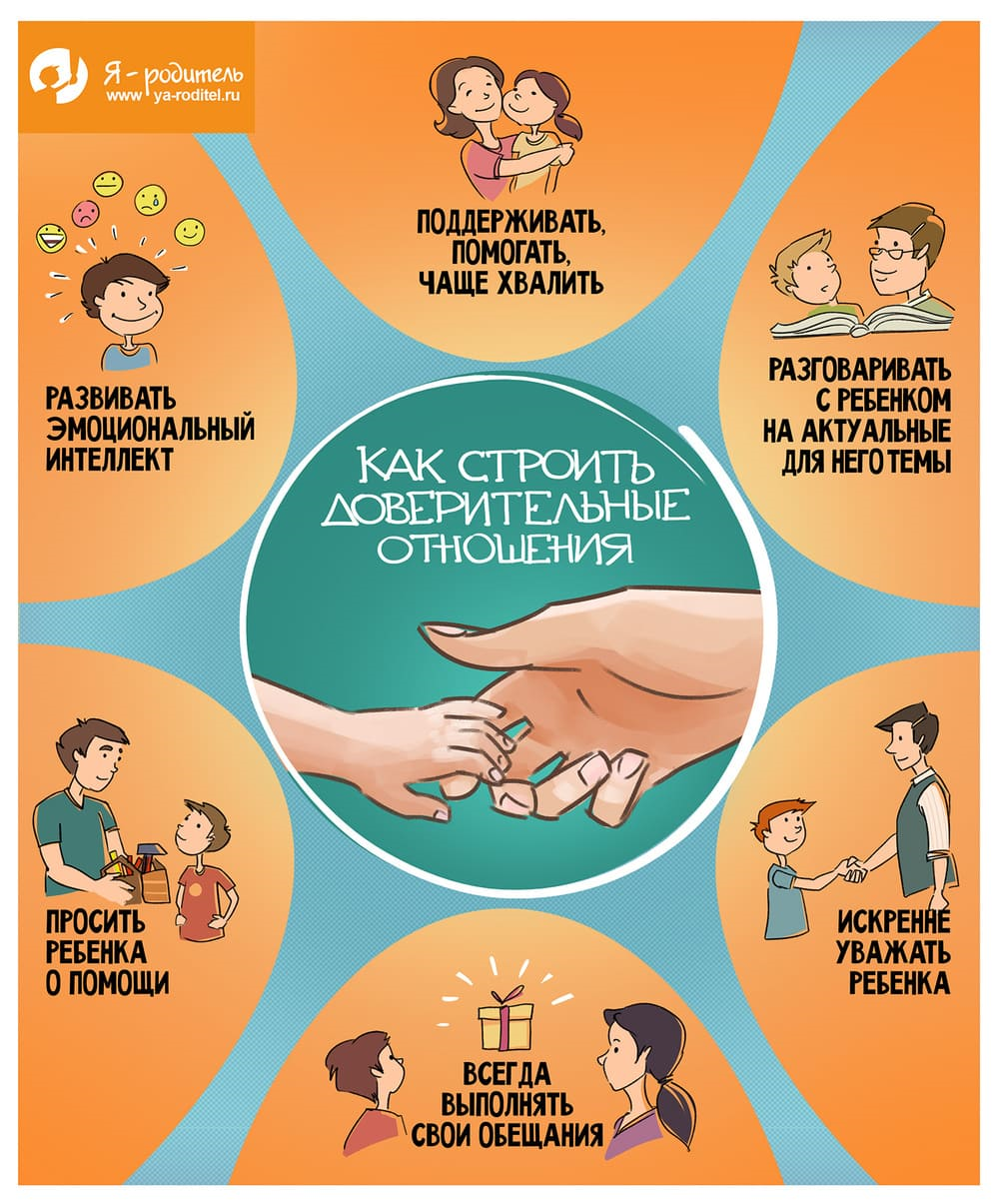 